Please write THREE true things	and	ONE false thing  about yourself.自分について	三つの本当のこと	と	一つの嘘のことを	書いてください。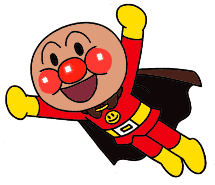 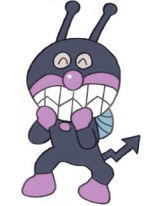 	例：	I have played tennis for 5 years.		I can make yakisoba.		I have never visited Yokohama.1_____________________________________________________2_____________________________________________________3_____________________________________________________4_____________________________________________________YES (当たった！)NO(当たってない)________  ________  ________________  ________  ________________  ________  ________________  ________  ________________  ________  ________________  ________  ________________  ________  ________________  ________  ________